                     PREFEITURA MUNICIPAL DE BELÉM DO PIAUÍ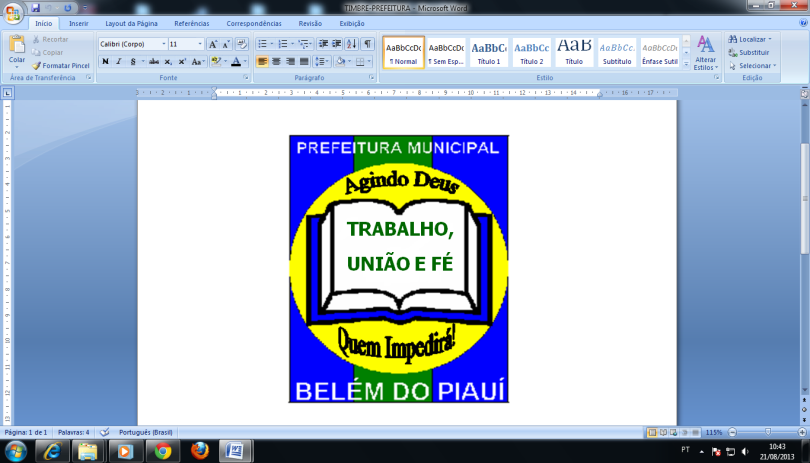                                        GABINETE DO PREFEITO                    Rua 14 de Dezembro nº 281– Fone(89) 3441-0028/0060                                 CNPJ n.º 01.612.560/0001-60                      E-MAIL: pmbelempi@bol.com.br – planejabelem@ig.com.br                                     CEP 64.678-000 – BELÉM DO PIAUÍ - PIAUÍDECRETO Nº 189, DE 24 DE OUTUBRO DE 2018.DECLARA LUTO OFICIAL DE 03 (TRÊS) DIAS EM BELÉM DO PIAUÍ PELO FALECIMENTO DE SUA ILUSTRÍSSIMA CIDADÃ DALILA DULCINÉIA DIAS.O PREFEITO MUNICIPAL DE BELÉM DO PIAUÍ, Estado do Piauí, no uso das atribuições que lhe confere a Lei Orgânica Municipal.CONSIDERANDO o falecimento da munícipe Dalila Dulcinéia Dias; CONSIDERANDO os preciosos trabalhos dedicados à comunidade belenense no decorrer de sua vida como cidadã e Conselheira Tutelar, cargo que ora ocupava pelo segundo mandato consecutivo; CONSIDERANDO o consternamento geral da comunidade belenense e o sentimento de solidariedade, dor e saudade que emerge pela perda de uma cidadão exemplar, de ilibado espírito público e respeitável mãe de família;CONSIDERANDO, finalmente, que é dever do Poder Público belenense render justas homenagens àqueles que com o seu trabalho, seu exemplo e sua dedicação, contribuíram para o bem-estar da Coletividade.DECRETA:Art. 1º Luto Oficial no Município de Belém do Piauí, por 03 (três) dias contados desta data, pelo falecimento da Senhora DALILA DULCINÉIA DIAS.Art. 2º Este decreto entra em vigor na data de sua afixação no átrio do Poder Executivo Municipal, e publicação simultânea no órgão de imprensa oficial do Município, aos moldes da Lei Orgânica Municipal.Gabinete do Prefeito Municipal de Belém do Piauí(PI), em 24/10/2018.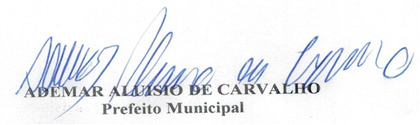 